2 de enero, 2019Estimados Padres y Tutores de BwCCS2 del 3ro, 4to y 5to Grado:  Este año vamos a continuar con nuestro Programa de Escuela Sabatina para Preparación de Exámenes!El programa correrá por 11 sábados:  19 de enero, 26 de enero, 2 de febrero, 9 de febrero, 2 de marzo, 9 de marzo, 16 de marzo, 23 de marzo, 30 de marzo, 6 de abril y 13 de abril.  Asistencia no es mandataria todos los sábados, pero buena asistencia va ayudar a su hijo lograr un nivel más alto en las pruebas Estatales de NY.  El horario del programa es de 9:00 AM a 12:00 PM. Un desayuno ligero será proveído.  Almuerzo para llevar a casa se le dará a estudiantes a las 12:00pm.  El programa ayudara a preparar nuestros estudiantes a desempeñarse al máximo en las evaluaciones del Estado de Nueva York.Transporte de autobús escolar no estará disponible los sábados. Los estudiantes deben de ser dejado a las 9am y  ser recogidos a las 12pm. Esperamos que su hijo se una a nosotros!Atentamente,Mike & Yvette Ferrara*Por favor devolver para el viernes, 4 de enero, 2019*Nombre del Niño ______________________________________________Nombre del Padre______________________________________________Numero de Teléfono/Correo Electrónico____________________________Me gustaría registrar a mi hijo para la Escuela Sabatina.  Yo voy a traer a mi hijo a las 9:00am a BwCCS2 y lo voy a recoger a las 12:00pm. _____________________________________________________(Firma del Padre)

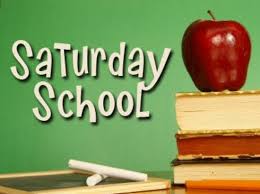 